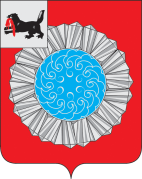 АДМИНИСТРАЦИЯ  МУНИЦИПАЛЬНОГО ОБРАЗОВАНИЯ  СЛЮДЯНСКИЙ РАЙОНП О С Т А Н О В Л Е Н И Ег. Слюдянкаот  _08.10.2019 г._ №  _705_В целях обеспечения  прав граждан муниципального образования Слюдянский район на непосредственное участие в осуществлении местного самоуправления и реализации  Федеральных законов от 6 октября 2003 года № 131-ФЗ «Об общих принципах организации местного самоуправления в Российской Федерации»,  от 23 ноября 1995 года № 174-ФЗ «Об экологической экспертизе», от 01 мая 1999 года № 94-ФЗ «Об охране озера Байкал» и на основании приказа государственного комитета Российской Федерации по охране окружающей среды от 16 мая 2000 года № 372 «Об утверждении положения об оценке воздействия намечаемой хозяйственной и иной деятельности на окружающую среду в Российской Федерации»,  руководствуясь статьями 17, 38, 47  Устава муниципального образования Слюдянский район, зарегистрированного постановлением Губернатора Иркутской области № 303-П от 30 июня 2005 года, ПОСТАНОВЛЯЮ:1. Провести 11 ноября 2019 года в 14.00 часов местного времени в актовом зале администрации муниципального района по адресу: г. Слюдянка, ул. Ржанова, д. 2 общественные обсуждения в форме слушаний оценки воздействия на окружающую среду (ТЗ по оценке воздействия на окружающую среду (ОВОС) и материалов ОВОС в составе проектной документации) намечаемой хозяйственной и иной деятельности по объекту государственной экологической экспертизы: «Реконструкция моста 2 пути на 5310 км ПК 8 участка Иркутск – Петровский завод», размещенных с 10 октября 2019 года в отделе стратегического развития администрации муниципального района по адресу: Иркутская область, г. Слюдянка, ул. Ржанова, 2, кабинет 9.2. Предметом общественных слушаний будут являться – техническое задание по оценке воздействия на окружающую среду и материалов оценки воздействия на окружающую среду в составе проектной документации намечаемой хозяйственной и иной деятельности по объекту государственной экологической экспертизы «Реконструкция моста 2 пути на 5310 км ПК 8 участка Иркутск – Петровский завод».3. Организационное обеспечение подготовки и проведения общественных слушаний возложить на:3.1. Иркутскую группа заказчика по строительству объектов железнодорожного транспорта – обособленное подразделение Дирекции по комплексной реконструкции железнодорожных дорог и строительству объектов железнодорожного   транспорта – филиала ОАО «РЖД» - заказчика проектной документации и материалов оценки воздействия на окружающую среду.3.2. Управление стратегического и инфраструктурного  развития  администрации муниципального  образования Слюдянский район.4. Организаторам общественных слушаний обеспечить:4.1. Предоставление проектной документации для ознакомления, предоставления замечаний и предложений с 10 октября по 11 ноября 2019 года по адресу: Иркутская область, г. Слюдянка, ул. Ржанова, 2, кабинет 9, отдел стратегического развития администрации муниципального района, с 8 часов 00 минут до 17 часов 00 минут ежедневно, за исключением выходных дней.5. Иркутской группе заказчика по строительству объектов железнодорожного транспорта – обособленное подразделение Дирекции по комплексной реконструкции железнодорожных дорог и строительству объектов железнодорожного транспорта филиала ОАО «РЖД»:5.1. Информацию о проведении общественных слушаний в Слюдянском муниципальном районе разместить в СМИ федерального уровня, Иркутской области, муниципального образования Слюдянский район.5.2. Опубликовать рекомендательное решение, принятое по результатам общественных слушаний в газете «Славное море».4. Управлению стратегического и инфраструктурного развития администрации муниципального  района разместить настоящее постановление на официальном сайте администрации муниципального района в информационно – телекоммуникационной сети «Интернет» www.sludyanka.ru в разделе «Новости района».  5. Контроль за исполнением данного постановления возложить на вице - мэра, первого заместителя мэра муниципального образования Слюдянский район Азорина Ю.Н.Мэр муниципального образования Слюдянский район                                                                                                А.Г. ШульцО проведении общественных обсуждений в форме слушаний оценки воздействия на окружающую среду (ТЗ по оценке воздействия на окружающую среду (ОВОС) и материалов ОВОС в составе проектной документации) намечаемой хозяйственной и иной деятельности по объекту государственной экологической экспертизы «Реконструкция моста 2 пути на 5310 км ПК 8 участка Иркутск – Петровский завод»